Proje -1Bilgi Excelden alınan bilgilerin https://www.rpachallenge.com sitesine girilmesi istenmektedir. Akış: 1 – Excelden ilgili veriler okunur 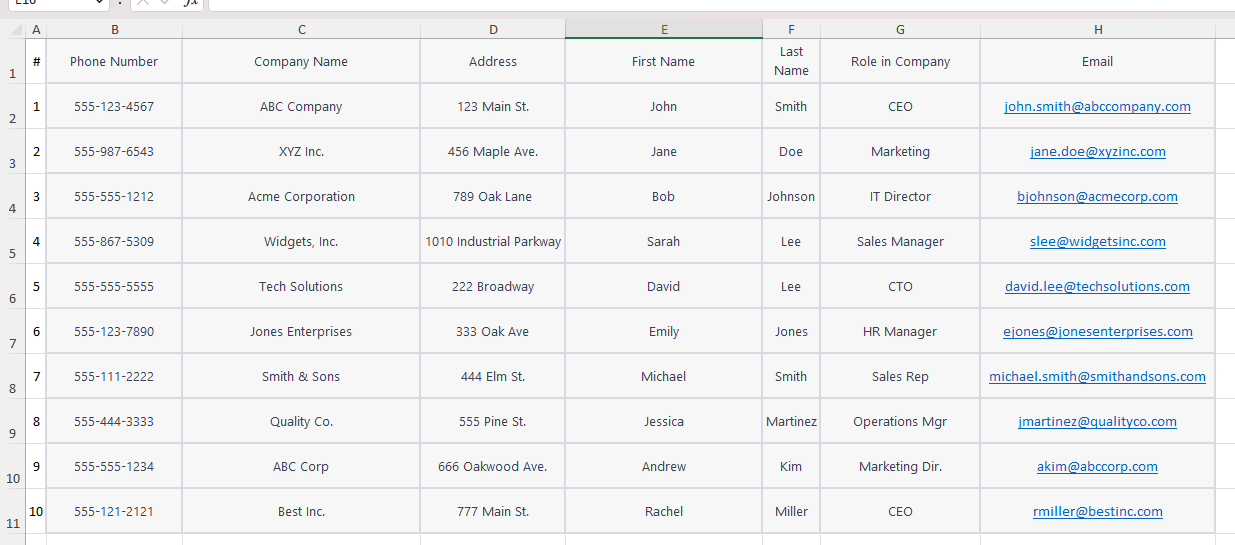 2-  https://www.rpachallenge.com sitesine gidilir. 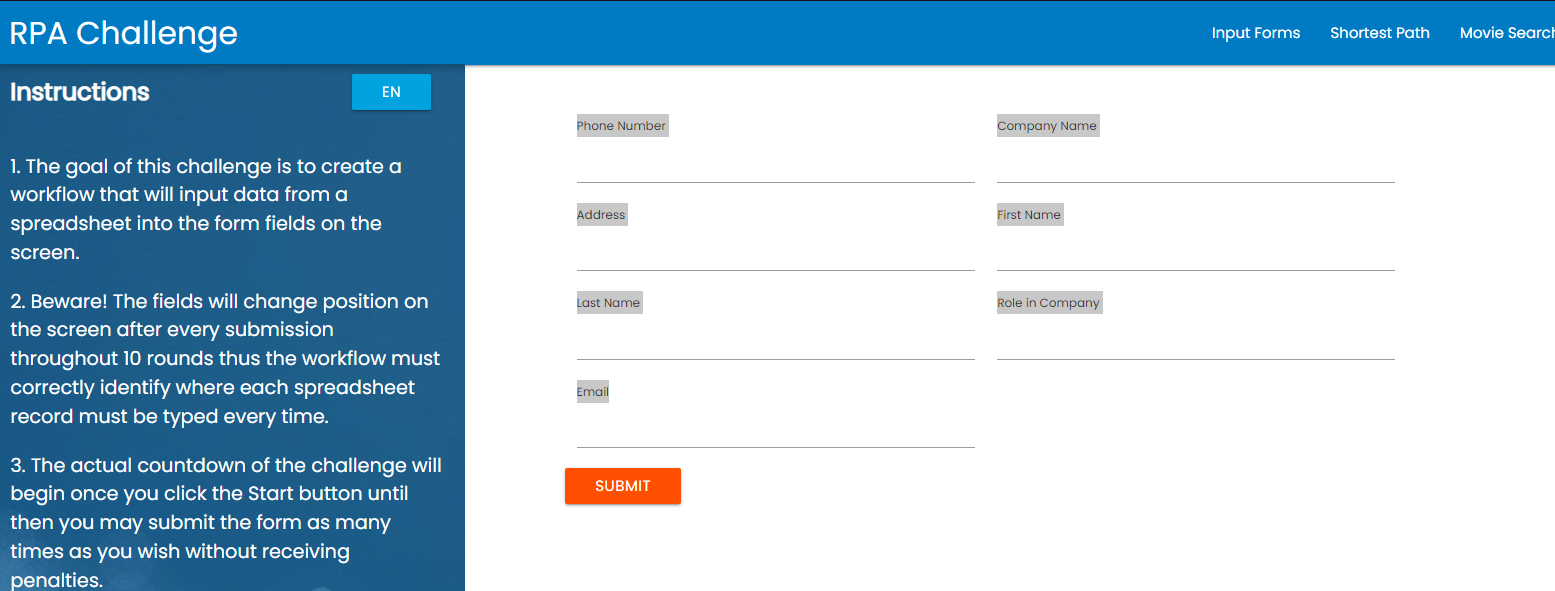 3-Excelden alınan  ismi ‘Sarah’ olan kişinin bilgileri  ilgili alanlara yerleştirilir. 4 – Submit denilerek işlem bitirilir. 5- Kişi bittiğinde Kullanıcıya şöyle bir mesaj iletilmesi istenmektedir: “Excelden alınan İsmi : …. Olan ve Telefon Numarası : …… olan çalışma rolü : …. Olarak işlenmiştir.”Denilerek süreç sonlandırılır.Notlar: Bilgiler güncel olmalıdır. İstenilen alandan web sitesinden alınabilir. İyi çalışmalar dilerim. 